Ո Ր Ո Շ ՈՒ Մ
23 օգոստոսի 2017 թվականի   N 899-ԱՎԱՆԱՁՈՐ ՔԱՂԱՔԻ ԼԱԶՅԱՆ ՓՈՂՈՑԻ ԹԻՎ 62 ՀԱՍՑԵՈՒՄ ՄԱՅԻՍ ԳԵՂԱՄԻ ԱՅՎԱԶՅԱՆԻՆ ՍԵՓԱԿԱՆՈՒԹՅԱՆ ԻՐԱՎՈՒՆՔՈՎ  ՊԱՏԿԱՆՈՂ  ԲՆԱԿԵԼԻ  ՏՈՒՆԸ  ՈՐՊԵՍ  ԵՐԿՈՒ ԱՌԱՆՁԻՆ ԳՈՒՅՔԱՅԻՆ ՄԻԱՎՈՐՆԵՐ ՏԱՐԱՆՋԱՏԵԼՈՒ ԵՎ ՓՈՍՏԱՅԻՆ ՀԱՍՑԵՆԵՐ ՏՐԱՄԱԴՐԵԼՈՒ ՄԱՍԻՆ     Հիմք  ընդունելով  Մայիս Գեղամի Այվազյանի դիմումը,  անշարժ գույքի սեփականության իրավունքի գրանցման թիվ 1982114 վկայականը, 2007թ. թիվ 2-1067 քաղաքացիական գործով վճիռը, «Է.Ապրեսյան» ՍՊԸ-ի  կողմից տրված հողամասի հատակագծերը և շինությունների բնութագրերը,  ղեկավարվելով «Տեղական ինքնակառավարման  մասին» ՀՀ օրենքի 35-րդ հոդվածի 1-ին մասի 24-րդ կետով, ՀՀ կառավարության 29.12.2005թ. թիվ  2387-Ն որոշմամբ հաստատված կարգի 29-րդ կետի բ/ ենթակետով և 32-րդ կետով` որոշում եմ.      	1.Տարանջատել Վանաձոր քաղաքի Լազյան փողոցի թիվ 62 հասցեում Մայիս Գեղամի Այվազյանին   սեփականության իրավունքով պատկանող բնակելի տունը,որպես երկու առանձին գույքային միավորներ, համաձայն թիվ 1 և թիվ 2 հողամասերի հատակագծերի:		2.Վանաձոր քաղաքի Լազյան փողոցի թիվ 62 հասցեում գտնվող տարանջատված անշարժ գույքին տրամադրել նոր փոստային հասցեներ.							ա/ 227.35քմ ((234.6քմ-(14.5քմ:2), 14.5քմ հողամասը գտնվում է ընդհանուր օգտագործման տակ Մայիս Այվազյանի և Անահիտ Շոլինյանի միջև) մակերեսով հողամասի և 115.88քմ մակերեսով բնակելի շինությունների փոստային հասցեն՝  ք.Վանաձոր,  Լազյան փողոց, թիվ  62-1 բնակելի տուն  /հողամասի հատակագիծ թիվ 1/.						բ/ 92.4քմ մակերեսով հողամասի և 153.26քմ մակերեսով բնակելի շինությունների փոստային հասցեն՝  ք.Վանաձոր,  Լազյան փողոց, թիվ  62-2 բնակելի տուն /հողամասի հատակագիծ թիվ 2/: 												3. Սույն որոշումն ուժի մեջ է մտնում ընդունմանը հաջորդող օրվանից:ՀԱՄԱՅՆՔԻ ՂԵԿԱՎԱՐ՝  Մ.ԱՍԼԱՆՅԱՆ Ճիշտ է՝	ԱՇԽԱՏԱԿԱԶՄԻ  ՔԱՐՏՈՒՂԱՐԻ ՊԱՇՏՈՆԱԿԱՏԱՐ 			Ա.ՕՀԱՆՅԱՆ	
ՀԱՅԱՍՏԱՆԻ ՀԱՆՐԱՊԵՏՈՒԹՅԱՆ ՎԱՆԱՁՈՐ ՀԱՄԱՅՆՔԻ ՂԵԿԱՎԱՐ
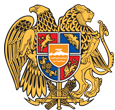 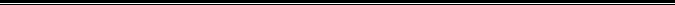 Հայաստանի Հանրապետության Լոռու մարզի Վանաձոր համայնք
Ք. Վանաձոր, Տիգրան Մեծի 22, Ֆաքս 0322 22250, 060 650044, 060650040 vanadzor.lori@mta.gov.am, info@vanadzor.am